Choose the letters, pictures, or words that are the same as the first letter, picture, or word:A            A         D          A        E        Y         V        A         T          A          N           M  E            P         F           G       B       E          K        E         S          Z          E           XO            D         G          C       O       P          Q       O         B          C          O          RW            N         M         W       V       Y          W      H         X          W          V          MT             I           J           L        T       F          J        T         K          T           E          LH            E          N          H        X       K         H        N        T           H          P          RC            D          C          O        Q       G        B        C        S           D          O          CF             H          E          F        K        R        F        Z        F            P          R          FL              L          F          E        Y        T         L       R        F            L           K         PU             V          Y          M        U       W        X       J        U           X           U         VR             P          B          H        R        P        R       T        G           R           Q        GY             T           V          W       Y        X        K       Y        N           F            Y        VM            N           M          V       W       X         Z       M        H          M           N        WD             O           G         D       C        Q         R       D        B          P           D         QS             Z            N         H       K        S         X        Z        S           N          F          SI              J             K          I        T        L          I         V        I            L          J           IP            B             R          P       F        E         P        Y       S           P          B          Ra            a          d          a         e        y         v        a          t           a          n            m  e            p          f           g         b       e          k        e          s           z          e           xo            d          g          c         o       p          q        o          b           c          o           rw            n         m         w        v        y          w       h           x          w          v          mt             i           j           l          t         f           j        t            k           t           e          lh            e          n         h         x         k         h        n           t           h           p          rc            d          c          o        q         g         b        c           s          d           o          cf             h          e          f         k         r          f        z           f           p            r          fl              i          f           e        y         t           l        r           f            l            k         pu             v         y         m        u        w          x       j           u           x           u         vr             p          b         h         r        p           r       t           g            r           q        gy             t          v         w        y        x          k       y           n            f            y        vm            n         m        v        w        x          z       m          h           m           n        wd             o         g         d        c        q           r       d           b            p           d         qs             z          n         h        k        s          x       z           s            n            f          si              j           k          i         t        l            i       v            i            l              j          ip            b           r          p        f        e          p       y           s           p             b          r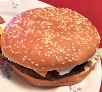 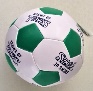 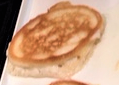 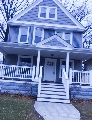 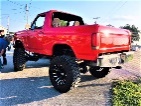 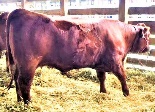 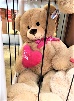 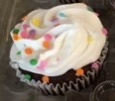 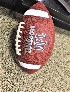 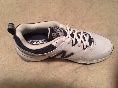 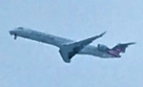 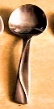 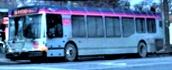 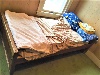 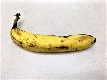 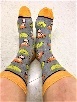 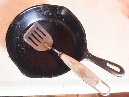 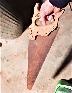 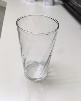 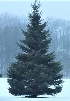 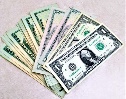 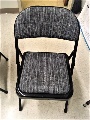 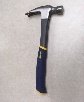 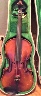 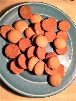 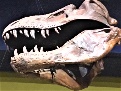 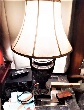 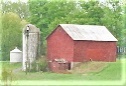 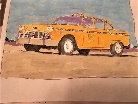 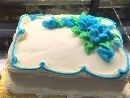 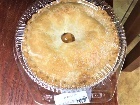 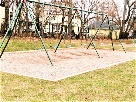 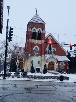 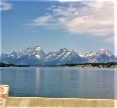 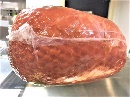 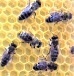 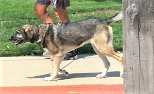 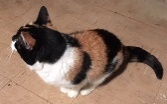 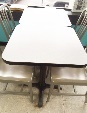 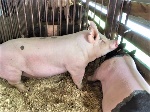 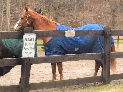 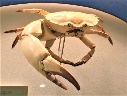 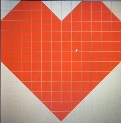 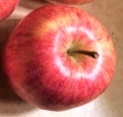 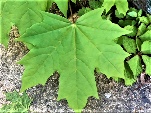 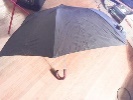 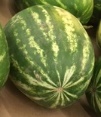 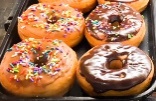 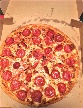 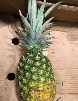 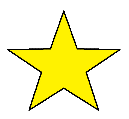 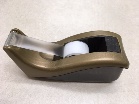 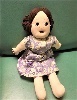 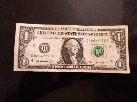 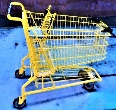 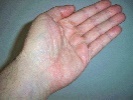 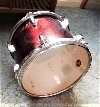 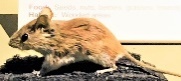 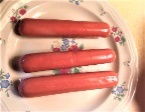 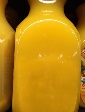 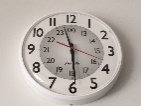 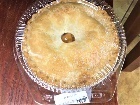 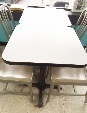 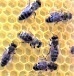 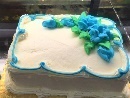 Cup        Dog    Car     Cup     Girl      Farm      Up        Star      Cup      Ear       Cup      Art  See       Nose   See   Bean    Toe      Hand     See      Lamb    Post      See      Van      MomPeas     Oven   Week  Peas   Dad     Deer     Peas      Cow    Near      Sand    Week   PeasWalk     Put      Walk     Do     Far       Top      Saw      Walk    News     Walk     Hair     LegDad      Fun      Foot     Dad   Work     Bus      Day       Dad      Sun       Fan      Dad     HamCat       Food   Head    Road  Bike      Cat      Sink       Pot       Cat        Eat      Swim     CatPear     Noon    Lip      Pear    Skin    Desk     Can      Pear      Pen      Use      Pear     NoteLike      Soon   Shoe    Like    Hose    Map      Hill       Fish       Like     Make     Nail      LikeMeat     Book   Time    Band  Meat     Bag     Meat     Fast      Meat     Slow     Cook     PanLamp    Show   Seat    Lamp   Big      Hurt    Lamp     Old       Nice      Use       Lamp    PigZoo       Cage    Zoo     Path   Lake   Bear     Lion       Zoo      Sky      Each       Zoo      NapStep      Door     Fur      Step   Ball     Boy      Inch      Step     Worm     Dirt      Step     BarnSay       Hear     Say     Talk    Tap     Bite      Say      Why      Word      Sip        Say      FortKey        Yes      No       Key    Part     Pail      Key     Cord       Wet       Swim    Key      PlugWhen     Now    Push   Move   When  Pond    Dry     Lime      When      Milk      Stir    WhenFix         Make    Fix       Bun    Cute    Comb   Fix     Wash      Nail       Tack      Fix    Down Hole       Dent    Hole    Some  Face     Hole   Help    Care      Hole      Pick      Team   Out